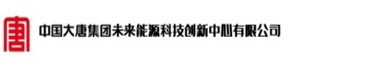 中国大唐集团未来能源科技创新中心有限公司应聘人员报名表备注：1.工作经历时间必须为连续时间；2.家庭成员及社会关系应将配偶、子女、父母、兄（弟）、姐（妹）、公公（岳父）、婆婆（岳母）填写完整；3.主要学习培训经历中的培训经历，应填写颁发正式培训证书的相关培训经历；4.职称或技能等级一般填写最高等级（包括相关执业资格）；5.专业年限指从事应聘岗位专业的年限；6.所获奖项、工作经历、学习培训经历、家庭成员可根据实际情况增减条目；7.表内照片要求彩色证件照；8.用工类别：系统内可填写正式在编、市场化用工、劳务派遣；系统外应聘者不需填写；9.表内字体全部为仿宋GB2312小四号。应聘人员有关证件资料，请扫描后以图片形式按顺序插入。一、身份证扫描件二、毕业证书扫描件三、学位证书扫描件四、教育部学历证书电子注册备案表五、专业技术资格/职业资格证书扫描件六、荣誉证书扫描件七、其他证明材料扫描件八、主要工作业绩及奖惩情况姓名性别民族婚否     照片                     照片                政治面貌出生年月参加工作时间     照片                     照片                籍贯专业年限职称或技能等级     照片                     照片                现工作单位及部门现职务（岗位）     照片                     照片                用工类别身份证号码身份证号码健康状况初始学历及学位（全日制）初始学历及学位（全日制）毕业院校系及专业毕业院校系及专业毕业时间后续学历及学位后续学历及学位毕业院校系及专业毕业院校系及专业毕业   时间应聘单位应聘岗位家庭住址联系电话所获奖项（省部级及以上）获奖时间获奖时间所获奖项名称(证书)所获奖项名称(证书)所获奖项名称(证书)所获奖项名称(证书)所获奖项名称(证书)所获奖项名称(证书)所获奖项名称(证书)颁发机关颁发机关所获奖项（省部级及以上）所获奖项（省部级及以上）主要工作经历时间时间工作单位、部门工作单位、部门工作单位、部门工作单位、部门工作单位、部门工作单位、部门工作单位、部门职务(岗位）职务(岗位）主要工作经历主要工作经历主要工作经历主要工作经历主要学习培训经历时间时间院校、系及专业院校、系及专业院校、系及专业院校、系及专业院校、系及专业院校、系及专业院校、系及专业毕（结、肄）业毕（结、肄）业主要学习培训经历主要学习培训经历主要学习培训经历主要工作业绩及奖惩情况主要家庭成员及社会关系姓名姓名与本人关系与本人关系工作单位、部门工作单位、部门工作单位、部门工作单位、部门工作单位、部门职务(岗位）职务(岗位）主要家庭成员及社会关系主要家庭成员及社会关系主要家庭成员及社会关系